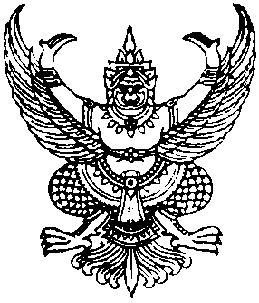 ประกาศองค์การบริหารส่วนตำบลท่าขนานเรื่อง  ประกาศสรุปผลการดำเนินการจัดซื้อจัดจ้างในรอบเดือนพฤษภาคม  พ.ศ.2560.................................................อาศัยอำนาจตามความในข้อ 2 แห่งประกาศคณะกรรมการข้อมูลข่าวสารของราชการ  เรื่องการกำหนดให้ข้อมูลข่าวสารเกี่ยวกับผลการพิจารณาการจัดซื้อจัดจ้างของหน่วยงานของรัฐเป็นข่าวสารที่ต้องจัดไว้ให้ประชาชนตรวจดูไว้ตามมาตรา 9(8)  แห่งพระราชบัญญัติข้อมูลข่าวสารของราชการ พ.ศ.2540  โดยคณะกรรมการข้อมูลข่าวสารของราชการ  ได้กำหนดให้หน่วยงานของรัฐจัดทำสรุปผลการพิจารณาการจัดซื้อหรือจัดจ้างของหน่วยงานของรัฐเป็นรายเดือนทุก ๆ เดือน  โดยมีรายละเอียดเกี่ยวกับงานที่จัดซื้อจัดจ้าง วงเงินที่จะจัดซื้อหรือจัดจ้าง  ราคากลาง  วิธีซื้อหรือจ้าง  รายชื่อผู้เสนอราคาและราคาที่เสนอ  ผู้ได้รับการคัดเลือกและราคาที่ตกลงซื้อหรือจ้าง  เหตุผลที่คัดเลือกโดยสรุป  และเลขที่วันที่ของสัญญาหรือข้อตกลงในการซื้อหรือการจ้าง  เพื่อให้ประชาชนเข้าตรวจดูดังนั้น  เพื่อปฏิบัติตามประกาศดังกล่าวและเพื่อให้การจัดซื้อจัดจ้างเป็นไปด้วย ความโปร่งใสและตรวจสอบได้  องค์การบริหารส่วนตำบลท่าขนาน จึงขอประกาศสรุปผลการดำเนินการจัดซื้อจัดจ้างในรอบเดือนพฤษภาคม  พ.ศ.2560  ให้ประชาชนได้ทราบโดยทั่วกัน  รายละเอียดตามแบบ  สขร.1  แนบท้ายประกาศนี้จึงประกาศมาเพื่อทราบโดยทั่วกันประกาศ  ณ  วันที่  8  เดือน  มิถุนายน  พ.ศ. 2560(นายนิรันดร์  โพร่ขวาง)นายกองค์การบริหารส่วนตำบลท่าขนานแบบ  สขร.1สรุปผลการพิจารณาผลการจัดซื้อจัดจ้างขององค์การบริหารส่วนตำบลท่าขนานประจำเดือนพฤษภาคม  พ.ศ.2560ได้นำข้อมูลเกี่ยวกับการจัดซื้อจัดจ้างตามแบบ  สขร.1 (ประจำเดือนพฤษภาคม  2560)    เผยแพร่  เมื่อวันที่  8  มิถุนายน  2560  โดยวิธีปิดประกาศ ณ ที่ทำการองค์การบริหารส่วนตำบลท่าขนานและประกาศในเว็ปไซต์  WWW.TAKHANAN.GO.TH    ไม่ได้นำข้อมูลเกี่ยวกับการจัดซื้อจัดจ้างตามแบบ  สขร.1 เผยแพร่  เหตุเพราะ...................................................................................................................................ลงชื่อ.......................................................ผู้รายงาน(นางนุจรีภรณ์  รักษาพล)ผู้อำนวยการกองคลังแบบ สขร.1สรุปผลการดำเนินการจัดซื้อจัดจ้างในรอบเดือนเมษายน  พ.ศ.2560องค์การบริหารส่วนตำบลท่าขนาน  อำเภอเชียรใหญ่  จังหวัดนครศรีธรรมราชวันที่  8   เดือนมิถุนายน  พ.ศ.2560ลำดับที่วิธีการจัดซื้อจัดจ้างจำนวนโครงการรวมวงเงินงบประมาณ (บาท)รวมราคากลางรวมราคาที่พิจารณาคัดเลือกวงเงินต่ำหรือสูงกว่าราคากลาง (+สูง)(-ต่ำกว่า)หมายเหตุ1.จัดซื้อโดยวิธีตกลงราคา340,102.00---2.จัดจ้างโดยวิธีตกลงราคา4178,700.00174,000.00178,700.--1,000.003.จัดซื้อโดยวิธีสอบราคา-----4.จัดจ้างโดยวิธีสอบราคา-----5.จัดซื้อโดยวิธีประกวดราคา-----6.จัดจ้างโดยวิธีประกวดราคา-----7.จัดซื้อจัดจ้างโดยวิธีกรณีพิเศษ-----8.จัดซื้อจัดจ้างโดยวิธีอิเล็กทรอนิกส์-----ลำดับที่งานที่จัดซื้อหรือจัดจ้างวงเงินที่จะซื้อหรือจ้างราคากลางวิธีซื้อหรือจ้างรายซื้อผู้เสนอราคาและราคาที่เสนอผู้ได้รับการคัดเลือกและราคาที่ตกลงซื้อหรือจ้างเหตุผลที่คัดเลือกโดยสรุปเลขที่และวันที่ของสัญญาหรือข้อตกลงในการซื้อหรือจ้าง1.ซ่อมเครื่องคอมพิวเตอร์รหัสครุภัณฑ์ 416-50-00091,700.--ตกลงราคาร้าน ช.การค้า1,700  บาทร้าน ช.การค้า1,700  บาทเป็นผู้ประกอบการที่มีอาชีพนี้โดยตรง45/25604 พ.ค. 25602.ซ่อมเครื่องคอมพิวเตอร์รหัสครุภัณฑ์ 416-50-0019800.--ตกลงราคาร้าน ช.การค้า800  บาทร้าน ช.การค้า800  บาทเป็นผู้ประกอบการที่มีอาชีพนี้โดยตรง46/25605 พ.ค. 25603.ซื้อวัสดุไฟฟ้าและวิทยุ จำนวน  4  รายการ1,950.--ตกลงราคาวรรณาพาณิชย์ (บ่อล้อ) 1,950  บาทวรรณาพาณิชย์ (บ่อล้อ) 1,950  บาทเป็นผู้ประกอบการที่มีอาชีพนี้โดยตรง25/25608 พ.ค. 25604.โครงการถนนคอมกรีตเสริมเหล็ก  สายบ้านนางเรณู สุวรรณวงค์-บ้านนายผล  แสงทัพ หมู่ที่ 5173,000.-174,000.-ตกลงราคาหจก.นครลีคส์173,000  บาทหจก.นครลีคส์173,000  บาทเป็นผู้ประกอบการที่มีอาชีพนี้โดยตรง7/25608 พ.ค. 25605.ซื้อวัสดุสำนักงาน  จำนวน  15  รายการ10,302.--ตกลงราคาวรรณพาณิชย์ (บ่อล้อ)10,302  บาทวรรณพาณิชย์ (บ่อล้อ)10,302  บาทเป็นผู้ประกอบการที่มีอาชีพนี้โดยตรง26/256029 พ.ค. 25606.ซื้อวัสดุคอมพิวเตอร์จำนวน  12  รายการ27,850.--ตกลงราคาร้าน ช.การค้า27,850  บาทร้าน ช.การค้า27,850  บาทเป็นผู้ประกอบการที่มีอาชีพนี้โดยตรง27/256029 พ.ค. 25607.ซ่อมประตูหน้าต่าง สนง.อบต. และ สนง. ส.อบต. ท่าขนาน3,200.--ตกลงราคานายสุรเชษฐ  จันทร์ทอง3,200  บาทนายสุรเชษฐ  จันทร์ทอง3,200  บาทเป็นผู้ประกอบการที่มีอาชีพนี้โดยตรง47/256031 พ.ค. 2560